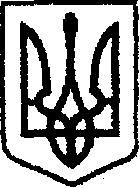 У К Р А Ї Н Ачернігівська обласна державна адміністраціяУПРАВЛІННЯ  КАПІТАЛЬНОГО БУДІВНИЦТВАН А К А Звід  29 квітня 2021 р.                           Чернігів		                     № 18-аг Про право керування  автомобілем     	Відповідно до статей 6, 41 Закону України «Про місцеві державні адміністрації», з метою ефективного використання службових автомобілів, що належать Управлінню капітального будівництва Чернігівської обласної державної адміністрації, та для забезпечення оперативного вирішення виробничих питань,н а к а з у ю:       1. Надати  право керування службовим автомобілем RENAULT-SANDERO, державний реєстраційний номер СВ4169СА, водію автотранспортних засобів відділу адміністративно-господарської та організаційної роботи Святославу Жабинському.        2. Встановити, що на час поїздок водій автотранспортних засобів відділу адміністративно-господарської та організаційної роботи Святослав Жабинський, який здійснює керування  RENAULT-SANDERO, державний реєстраційний номер СВ4169СА, є відповідальними за використання паливно-мастильних матеріалів, збереження, справний технічний стан та дотримання вимог законодавства щодо використання службових автомобілів.         3. Контроль за виконанням наказу залишаю за собою.Начальник                                                                                   Богдан КРИВЕНКО     